Bridging Effectiveness Training with Tools Enhancement towards improved Recognition of innovation (BETTER)Romanian National Agency for Community Programmes in Education and Training/ Agentia Nationala pentru Programe Comunitare in Domeniul Educatiei si Formarii Profesionale (ANPCDEFP),
Venuie (and address) to be confirmed later.
DRAFT PROGRAMME (v2.1)Tuesday              16 May 201719:30		Icebreaker20:00		Welcome Dinner (on the premises)
Wednesday         17 May 201709:30		Registration 10:00		Welcome and Introduction10:05		Before We Begin10:15		Key Action 2 and Strategic Partnerships10:30		Final Report Assessment: Steps, Tools and Materials10:40		Final Report Assessment: Why, When and What to Assess11:30		COFFEE/TEA11:50		Final Report Assessment: Scoring12:15		Final Report Assessment: Comments12:45		LUNCH14:15	           Final Report Assessment: Identification and Consensus - Phase 1 15:00		Plenary Feedback on Phase 115:30		COFFEE/TEA16:00		Final Report Assessment: Identification and Consensus - Phase 217:15		Plenary Feedback on Phase 217:45		Questions / Plans for Day Two18:00 	Close20:00		 Romanian Flavour dinner (outside the premises)Thursday     18 May 201709:30		Welcome and Warm Up09:45		Goals for Day Two10:00		Innovation and Intellectual Outputs 10:15		Groupwork: Recognising Innovation11:15		COFFEE/TEA11:45		Groupwork: Recognising Innovation (continued)12:15		Plenary Feedback13:00		LUNCH14:45           Groupwork: Assessing Innovation16:00		COFFEE/TEA16:15		Plenary Feedback17:00		Thoughts, Conclusions and Future Steps17:30		Questions and Close18:00		Guided Walking Tour in Bucharest City Centre19:30 	Farewell Dinner (on the premises)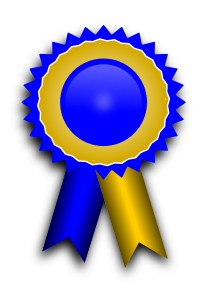 